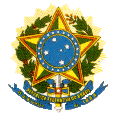 MINISTÉRIO DA ECONOMIASecretaria de Desenvolvimento da InfraestruturaFormulário para o envio de contribuições para a Consulta Pública ME-SDI nº 01/2020Consulta Pública ME-SDI nº 01/2020Dados do colaboradorNome: Organização:E-mail:Telefone:Perguntas relacionadas ao Guia de Análise Custo-Benefício (ACB) de projetos de investimento em infraestrutura O participante poderá abordar apenas os temas de seu interesse. O escopo e abrangência de conteúdo do Guia estão adequados? Em particular, deveria incluir a componente de avaliação financeira? (ex. receitas vs. custos, modelagem comercial / tarifária, fluxo de caixa descontado, sustentabilidade financeira, etc.)A revisão de literatura e o rol de referências bibliográficas utilizadas no Guia estão adequados?Algum comentário ou sugestão sobre o papel proposta para ACB no ciclo de investimento em infraestrutura, em particular para a seleção e priorização de projetos?As diretrizes gerais de ACB, tais como utilização do conceito de “custo de oportunidade”, perspectiva de longo prazo e abordagem microeconômica / incremental, estão adequadas e suficientemente claras no Guia? As orientações para identificação de projetos estão adequadas? Em particular, são claras o bastante para se considerar as potenciais ineficiências decorrentes de subsídio cruzado na estruturação de projetos?Está suficientemente claro o nexo entre os estudos técnicos (e.g. demanda, ambientais, engenharia) com a metodologia de ACB?A componente ambiental está adequadamente abordada no Guia? Em particular, está claro o nexo entre a avaliação socioeconômica e os instrumentos de política ambiental?As orientações sobre a consideração de mudanças climáticas na ACB (mitigação, adaptação) estão suficientemente claras no Guia? As orientações sobre estimação de custos e conversão para preços sociais estão suficientemente claras e didáticas? A metodologia proposta está adequada?As orientações sobre estimação de benefícios econômicos, incluindo benefícios não-determinísticos (valor de opção) estão suficientemente claras e didáticas? A metodologia proposta está adequada?As orientações sobre estimação e valoração de benefícios não-transacionados e externalidades estão suficientemente claras e didáticas? A metodologia proposta está adequada?As orientações do Guia sobre a consideração de efeitos indiretos e/ou indutivos de projetos de infraestrutura estão adequadas?  Considerando um cenário de mercados secundários não eficientes, que efeitos indutivos deveriam ser considerados?As orientações do Guia sobre cálculo, uso e interpretação dos indicadores de viabilidade estão suficientemente claras e didáticas?As orientações sobre análise de riscos estão adequadas? Em particular, a necessidade de se realizar, progressivamente conforme o caso, análises de sensibilidade, qualitativa e probabilística está adequadamente colocada?As recomendações sobre análise distributiva de investimentos em infraestrutura estão adequadas? Em particular, a abordagem de externalidades de necessidades básicas está suficientemente clara e adequada?Algum comentário ou sugestão sobre o formato de apresentação dos resultados / Relatório de ACB, bem como sobre o conteúdo do checklist?O escopo proposto para o Catálogo de Parâmetros está adequado? Há algum parâmetro que deveria ser incluído no Catálogo que foi omitido?Deveria haver padronização dos parâmetros de avaliação financeira do empreendimento, como premissas de financiamento e taxa de desconto (ex. WACC)?Algum comentário ou sugestão sobre caminhos de aprimoramento futuro da metodologia ACB proposta?Respostas[Inserir número da pergunta e resposta relacionada]Informações adicionais[Caso seja necessário inserir aqui informações adicionais que auxiliem na análise da contribuição]